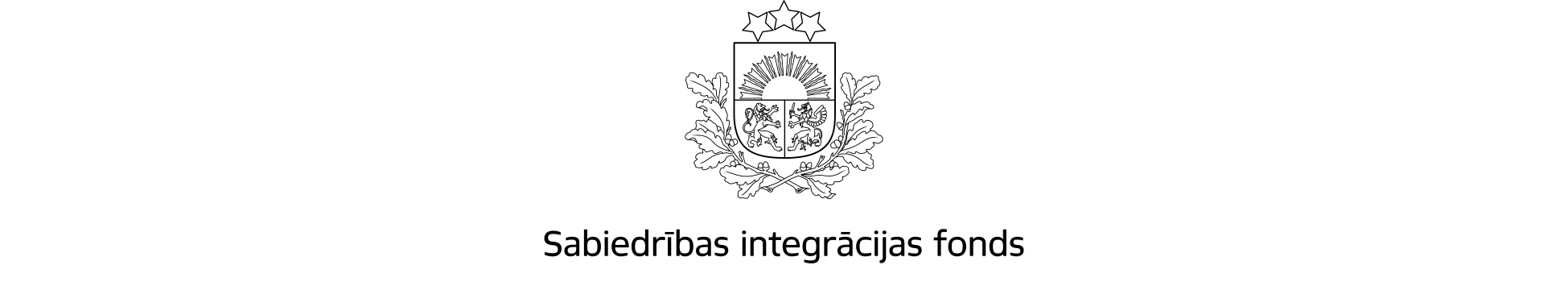 APSTIPRINĀTSar Sabiedrības integrācijas fonda padomes2020.gada 7.februāra lēmumu ( Nr.2, 5.1.§)Latvijas valsts budžeta finansētā programma„Atbalsts diasporas un Latvijas bērnu kopējām nometnēm”Konkursa 2020.gadsIdentifikācijas Nr.2020.LV/SPSatura rādītājs1.	Programmas apraksts	21.1.	Pamatojums	21.2.	Programmas mērķis	21.3.	Pieejamais finansējums	22.	projektu konkursa noteikumi	32.1.	Projektu iesniedzēji	32.2. 	Sadarbības partneri	42.3.	Projektu atbilstība	42.4.	Izmaksu atbilstība	63.	projekta pieteikuma sagatavošana un iesniegšana	93.1.	Projekta pieteikuma sagatavošana	93.2.	Projekta pieteikuma iesniegšana	93.3.	Papildu informācija projekta pieteikuma sagatavošanai	104.	projektu pieteikumu vērtēšana un atlase	115.	Projektu īstenošana	145.1.	Projektu apstiprināšana un līgumu slēgšana	145.2.	Maksājumu veikšana	145.3.	Projekta pārskati	156.	pielikumi	161.	Programmas apraksts1.1.	PamatojumsLatvijas valsts budžeta finansētā programma „Atbalsts diasporas un Latvijas bērnu kopējām nometnēm” (turpmāk - programma)  atbilst Diasporas likuma 4.pantā noteiktajiem Diasporas politikas uzdevumiem - atbalstīt un veicināt uz diasporu vērstas iniciatīvas un sadarbības formas, radot labvēlīgus apstākļus diasporas saiknes veidošanai ar Latviju un remigrācijai, kā arī 11.panta 2. sadaļā minētajiem diasporas atbalsta pasākumiem – “diasporas bērnu neformālās interešu izglītības un latviešu valodas nometņu organizēšanai Latvijā un ārvalstīs”.   Programma atbilst arī  Nacionālās identitātes, pilsoniskās sabiedrības un integrācijas politikas īstenošanas plāna 2019.–2020.gadam 2.3.mērķī „Stiprināt piederības sajūtu Latvijai un vienotu vēsturisko vērtību apzināšanos” izvirzītajam 2.3.4.pasākumam „Diasporas un Latvijas bērnu kopējās nometnes Latvijā”. 1.2.	Programmas mērķisProgrammas mērķis ir saglabāt diasporas saikni ar Latviju un stiprināt tās nacionālo identitāti.Programmas mērķa grupa ir diasporas bērni vecumā no 6 līdz 18 gadiem, kā arī viņu vienaudži Latvijā. Programmas ietvaros tiks atbalstītas kopīgas nometnes un vasaras skolas Latvijā, kas vērstas uz diasporas bērnu saiknes stiprināšanu ar Latviju (jo īpaši latviešu valodas, kultūras un vēstures zināšanu apguvi), kā arī diasporas un Latvijā dzīvojošo bērnu kopīgu darbošanos.Programmas ietvaros 2020.gadā paredzēts atbalstīt vismaz 10 projektus, iesaistot tajos vismaz 200 diasporas bērnus un tikpat Latvijā dzīvojošos vienaudžus. Programmas noslēgumā paredzēts veikt projektu rezultātu izvērtējumu un mērķa grupas apmierinātības novērtējumu, kā sasniedzamo rādītāju izvirzot 70% pozitīvu vērtējumu.1.3.	Pieejamais finansējumsKopējais projektiem pieejamais programmas finansējums ir 140 864 EUR no Kultūras ministrijas budžetā iekļautajiem un Sabiedrības integrācijas fondam piešķirtajiem valsts budžeta dotācijas līdzekļiem 2020.gadā.2.	projektu konkursa noteikumi2.1.	Projektu iesniedzēji2.1.1. Projektu var iesniegt Latvijas Republikā reģistrēta biedrība vai nodibinājums, kas atbilst šādiem nosacījumiem:organizācijai ir vismaz 2 gadu pieredze pēdējo 5 gadu laikā darbā ar bērniem un jauniešiem, piemēram, nometņu, neformālās izglītības pasākumu, kultūras, sporta vai atpūtas u.c. pasākumu rīkošanā;organizācijai ir iepriekšēja pieredze projektu īstenošanā.2.1.2. Projektu nedrīkst iesniegt, kā arī finansējumu nedrīkst piešķirt organizācijai, ja:tā ir pasludināta par maksātnespējīgu, tai skaitā atrodas sanācijas procesā un atrodas likvidācijas procesā, tās saimnieciskā darbība ir apturēta vai pārtraukta, ir uzsākta tiesvedība par tās darbības izbeigšanu vai maksātnespēju;tai uz projekta iesniegšanas brīdi ir Valsts ieņēmumu dienesta administrēto nodokļu parāds, kas pārsniedz 150 euro;tās darbībā ir konstatēti pārkāpumi, un tā ir atzīta par vainīgu nodarījumā saistībā ar profesionālo darbību ar spēkā esošu nolēmumu;tā ir veikusi krāpšanas, korupcijas vai jebkādas citas pretlikumīgas darbības;tā ir sniegusi nepatiesu informāciju nolūkā saņemt finansējumu;tā ir centusies ietekmēt projektu pieteikumu vērtēšanas procesā iesaistītās personas;nav veikusi neatbilstoši izlietoto līdzekļu atmaksu citu Sabiedrības integrācijas fonda administrēto programmu/ grantu shēmu ietvaros.Projekta iesniedzējam kopā ar projekta pieteikumu jāiesniedz organizācijas atbildīgās amatpersonas parakstīts apliecinājums (projekta pieteikuma veidlapas E sadaļa), apliecinot, ka uz to nav attiecināmi augstāk minētie ierobežojumi.2.1.3. Projekta iesniedzējs un sadarbības partneri nedrīkst darboties kā starpnieki, tiem jābūt tieši iesaistītiem projekta pieteikuma sagatavošanā un projekta īstenošanā. Projekts jāīsteno pamatā ar saviem cilvēkresursiem (pastāvīgiem vai piesaistītiem, tajā skaitā uz darba vai uzņēmuma līguma pamata). Atsevišķu aktivitāšu īstenošanai var piesaistīt pakalpojumu sniedzējus, bet šādi pakalpojumi nedrīkst veidot vairāk nekā pusi no projektā paredzētajām aktivitātēm vai plānotajām izmaksām.2.1.4. Nometnes vadītājam ir jābūt derīgai Valsts izglītības satura centra izsniegtai apliecībai par nometņu vadītāju kursu programmas apguviApliecībai jābūt derīgai vismaz līdz projekta īstenošanas plānotajam beigu datumam. 2.2. 	Sadarbības partneriProjektus var īstenot individuāli vai piesaistot sadarbības partnerus. Sadarbības partneri var būt:Latvijas Republikā reģistrētas biedrības vai nodibinājumi;Latvijas Republikas Izglītības un zinātnes ministrijas Izglītības iestāžu reģistrā reģistrētas izglītības iestādes;Latvijas pašvaldības un to iestādes;Latvijas Republikas valsts iestādes;citās valstīs reģistrētas diasporas nevalstiskās organizācijas vai nedēļas nogales skolas.Uz sadarbības partneriem attiecināmi tie paši nosacījumi, kas uz projektu iesniedzējiem (skat. Konkursa nolikuma 2.1.2.punktu).  Ja projekta īstenošanā paredzēts iesaistīt sadarbības partneri, projekta pieteikumam jāpievieno sadarbības partnera organizācijas atbildīgās amatpersonas parakstīts partnerības apliecinājums (projekta pieteikuma veidlapas F sadaļa), apliecinot, ka sadarbības partneris ir iepazinies ar projekta pieteikumu un izprot savu lomu projektā, kā arī uz to nav attiecināmi augstāk minētie ierobežojumi. NB! Projekta partneris nevar būt pakalpojuma sniedzējs, t.i., projekta partneris nevar izrakstīt rēķinu projekta īstenotājam par projekta ietvaros sniegtiem pakalpojumiem.Projekta finansējums partnerim netiek nodots, taču izmaksas, kas sadarbības partnerim radušās saistībā ar projektā paredzēto uzdevumu izpildi, ir attiecināmās izmaksas un var tikt segtas no projektam piešķirtā programmas finansējuma. Partneris var piedalīties arī ar savu līdzfinansējumu. Partnerim radušās izmaksas projekta iesniedzējs uzskaita projekta grāmatvedībā. Uzsākot projekta īstenošanu, projekta iesniedzējs var noslēgt rakstisku vienošanos ar sadarbības partneri, nosakot abu pušu atbildību projekta īstenošanā, partnerim paredzētos uzdevumus un ar tiem saistītās izmaksas, samaksas kārtību un citus nosacījumus.2.3.	Projektu atbilstība2.3.1. Projekta mērķa grupaProjektu mērķa grupa ir diasporas bērni vecumā no 6 līdz 18 gadiem, kā arī viņu vienaudži Latvijā.Lai nodrošinātu pēc iespējas lielāku projektu ietekmi uz programmas mērķa sasniegšanu, diasporas pārstāvju īpatsvars mērķa grupā nedrīkst būt mazāks par 50% no kopējā mērķa grupas dalībnieku skaita. Īpaši atbalstāmi ir tie projekti, kuru mērķa grupā ir diasporas bērni no vairākām valstīm. Viena gada programmas ietvaros gan diasporas, gan Latvijas bērni var piedalīties ne vairāk kā vienā programmas finansētā nometnē. 2.3.2. Atbalstāmās aktivitātesProjektu ietvaros tiks atbalstītas kopīgas nometnes un vasaras skolas diasporas bērniem un Latvijā dzīvojošiem bērniem. Diasporas bērniem tā ir unikāla iespēja klātienē pieredzēt Latvijas vērtības un sasniegumus. Projektu ietvaros var paredzēt šādas aktivitātes:izglītojoši pasākumi, kas sekmē latviešu kultūras, vēstures un valodas zināšanu apguvi;radošās darbnīcas; zinātniski pētnieciskās aktivitātes (t.sk. bērnu iesaistīšana iedzīvotāju atmiņu pierakstīšanā, ekspedīcijas, novadpētniecība u.c.);diskusijas, forumi, debašu klubi;konkursi, viktorīnas, akcijas;kultūras un sporta pasākumi;pārgājieni un ekskursijas;citas aktivitātes, kuras atbilst programmas mērķim.Īpaši atbalstāmi ir izglītojoši pasākumi, kas sekmē latviešu kultūras, vēstures un valodas zināšanu apguvi. Rīkojot nometnes, jāievēro Ministru kabineta 01.09.2009. noteikumi Nr.981 „Bērnu nometņu organizēšanas un darbības kārtība”.Projektu ietvaros netiek atbalstīti:ideoloģiska vai politiska rakstura pasākumi;formālās izglītības pasākumi;pasākumi, kas tiek īstenoti finansēti citu projektu ietvaros.2.3.3. Projekta īstenošanas periodsMaksimālais projekta īstenošanas periods ir pieci mēneši.Projekta sākuma datumu var plānot ne ātrāk kā 2020.gada 1.maijā.Visām projekta aktivitātēm jābūt pabeigtām līdz 2020.gada 30.septembrim.Minimālais nometnes norises periods ir piecas dienas.Projekta noslēguma pārskats jāsagatavo un jāiesniedz viena mēneša laikā pēc nometnes beigām, taču jebkurā gadījumā ne vēlāk kā līdz 2020.gada 15.oktobrim. Līdz noslēguma pārskata iesniegšanas dienai jābūt apmaksātiem visiem ar projekta īstenošanu saistītajiem izdevumiem.Nepieciešamības gadījumā projekta beigu termiņš var tikt pagarināts ar nosacījumu, ka tiek ievērots iepriekš minētais projekta noslēguma pārskata iesniegšanas termiņš.2.3.4. Norises vietaVisas projekta aktivitātes jāīsteno Latvijā.2.3.5. Finansējuma apjomsMinimālais vienam projektam pieejamais programmas finansējums ir 5 000 euro.Maksimālais vienam projektam pieejamais programmas finansējums ir 13 000 euro.Programmas finansējums veido 100% no projekta kopējām attiecināmajām izmaksām.Ja programmas finansējums nav pietiekams visu izmaksu segšanai, projekta īstenotājs var piesaistīt papildu finansējumu no citiem finanšu avotiem (piemēram, pašvaldības līdzfinansējumu, ziedojumus no juridiskām vai fiziskām personām) vai ieguldīt to natūrā kā brīvprātīgo darbu. Taču projekta īstenotājs nedrīkst iekasēt dalības maksu no projekta mērķa grupas, jo dalībnieku personīgo ienākumu līmenis vai maksātspēja nevar būt par atlases kritēriju dalībai projekta aktivitātēs.Šīs programmas ietvaros finansētais projekts var būt cita, lielāka projekta sastāvdaļa, taču tādā gadījumā jānodrošina, ka netiek pieļauts dubultā finansējuma risks.    2.4.	Izmaksu atbilstība2.4.1. Attiecināmās izmaksasProjekta budžetā plāno tikai attiecināmās izmaksas.Izmaksas ir attiecināmas, ja tās atbilst šādiem nosacījumiem:ir nepieciešamas projekta aktivitāšu īstenošanai un ir paredzētas apstiprinātajā projekta pieteikumā, kā arī ir veiktas, ievērojot drošas finanšu vadības principus, tai skaitā ievērojot izmaksu lietderības, ekonomiskuma un efektivitātes principus; ir radušās projekta īstenošanas laikā, kas noteikts projekta īstenošanas līgumā, ir faktiski veiktas, tās ir reāli apmaksājis projekta īstenotājs vai sadarbības partneris (ja attiecināms) līdz projekta noslēguma pārskata iesniegšanas dienai;ir uzskaitītas projekta īstenotāja vai sadarbības partnera (ja attiecināms) grāmatvedības uzskaitē, ir identificējamas, nodalītas no pārējām izmaksām un pārbaudāmas, un tās apliecina attiecīgu attaisnojuma dokumentu oriģināli.Ievērojot minētos nosacījumus, attiecināmas ir šādas projekta īstenošanas izmaksas:Nometnes organizēšanas izmaksas, tai skaitā:projekta īstenošanas personāla atlīdzība (t.sk. normatīvajos aktos paredzētie nodokļi) un ar to saistītās izmaksas (t.sk. uzņēmējdarbības riska valsts nodeva), kas nepārsniedz atbilstošas kvalifikācijas un profila personāla vidējās atlīdzības izmaksas;dalībnieku un nometnes personāla (t.sk. brīvprātīgā personāla) ēdināšanas izmaksas;dalībnieku un nometnes personāla (t.sk. brīvprātīgā personāla) nakšņošanas izmaksas;telpu un materiāltehnisko līdzekļu izmaksas (noma, apsaimniekošana);vietējā transporta izmaksas (sabiedriskais transports, degviela, automašīnas vai autobusa noma);pasta, tālruņa un citi sakaru pakalpojumu izdevumi;inventāra iegādes izmaksas, t.sk. konkursiem un sacensībām paredzētās mantiskās balvas (grāmatas, sporta inventārs, galda spēles u.c.), ievērojot nosacījumu, ka balvu kopējā vērtība nepārsniedz 5% no nometnes organizēšanas kopējām attiecināmajām izmaksām;patēriņa preču (t.sk. kancelejas preču, saimniecības preču, pārtikas preču, medikamentu un higiēnas preču, nodarbību materiālu) iegādes izmaksas;citas ar projekta īstenošanu saistīto pakalpojumu izmaksas.Projekta administratīvās izmaksas, kas nepārsniedz 20% no projekta tiešajām attiecināmajām izmaksām.Projekta administratīvās izmaksas tiks segtas saskaņā ar netiešo izmaksu nemainīgās likmes principu: to kopējā summa tiks aprēķināta no projekta tiešajām faktiskajām izmaksām, un izmaksas pamatojošie dokumenti nebūs jāiesniedz. Projekta administratīvajās izmaksās var iekļaut:administratīvā personāla atlīdzību (projekta vadītājs, grāmatvedis) un ar to saistītās izmaksas (nodokļus); uz projektu attiecināmos sakaru izdevumus, ēku, biroja telpu nomu, īri un komunālos izdevumus, biroja iekārtas, inventāra un aparatūras remonta, tehniskās apkalpošanas izmaksas, biroja iekārtu un inventāra īri un nomu, citus ar projekta administrēšanu saistītos pakalpojumus;projekta vajadzībām lietojamās biroja un saimniecības preces.Projekta īstenotājam jānodrošina šo izmaksu uzskaite savā grāmatvedībā, kā arī visu ar šīm izmaksām saistīto dokumentu uzglabāšana atbilstoši normatīvajos aktos noteiktajām prasībām un termiņiem.2.4.2. Neattiecināmās izmaksasNeattiecināmas ir šādas izmaksas:projekta pieteikuma sagatavošanas izmaksas;personālam izmaksātās prēmijas un dāvanas vai jebkurš cits gūtais labums, tajā skaitā veselības apdrošināšana vai transporta izdevumu kompensācija nokļūšanai no dzīvesvietas līdz darbavietai;aizdevuma pamatsummas un procentu maksājumu vai citu saistību segšanas izmaksas;debeta procentu maksājumi par finanšu darījumiem;naudas sodi, līgumsodi, nokavējuma procenti un tiesvedības izdevumi;zemes, nekustamā īpašuma un materiāltehnisko līdzekļu (aprīkojuma) iegādes izmaksas;būvniecības un telpu remonta izmaksas;izmaksas, kas jau tiek finansētas no citiem finanšu avotiem;izmaksas, kas nav izsekojamas (bez rakstiska pamatojuma dokumenta);citas izmaksas, kas neatbilst Konkursa nolikuma 2.4.1.punktā minētajiem nosacījumiem.Projektā nedrīkst plānot ieņēmumus no maksas pakalpojumiem vai saimnieciskās darbības, piemēram, iekasēt dalības maksu no projekta mērķa grupas vai paredzēt cita veida ieņēmumus (izņemot projekta īstenošanai papildus piesaistīto līdzfinansējumu). Ja projekta īstenošanas gaitā radīsies šāda veida neatļauti ieņēmumi, tie tiks atņemti no gala maksājuma summas. 2.4.3. Pievienotās vērtības nodoklis ir attiecināmās izmaksas, ja tas nav atgūstams no valsts budžeta atbilstoši attiecīgajiem normatīvajiem aktiem par pievienotās vērtības nodokli (PVN).Ja projekta īstenotājs nav reģistrēts Valsts ieņēmumu dienesta PVN maksātāju reģistrā, tas budžetā izmaksas plāno ar PVN. Savukārt, ja projekta īstenotājs ir reģistrēts Valsts ieņēmumu dienesta PVN maksātāju reģistrā, PVN būs attiecināmas izmaksas tikai tad, ja projekta ietvaros netiks veikti ar PVN apliekami darījumi vai citi darījumi, uz kuriem attiecināms „Pievienotās vērtības nodokļa likums”. Projekta īstenotājam kopā ar projekta noslēguma pārskatu būs jāiesniedz organizācijas atbildīgās amatpersonas parakstīts apliecinājums, ka pārskatā iekļautā PVN summa nav atskaitīta kā priekšnodoklis „Pievienotās vērtības nodokļa likuma” XI nodaļā noteiktajā kārtībā.2.4.4. ValūtaJa izmaksas projektā radušās citā valūtā, kas nav euro, tās konvertējamas euro pēc Eiropas Centrālās bankas noteiktā attiecīgās ārvalsts valūtas kursa, kas ir spēkā saimnieciskā darījuma dienā. Par programmas finansējuma izlietošanu pilnībā atbild projekta iesniedzējs.3.	projekta pieteikuma sagatavošana un iesniegšana3.1.	Projekta pieteikuma sagatavošanaProjekta iesniedzējam jāaizpilda projekta pieteikuma veidlapa (Konkursa nolikuma 1. un 2.pielikums) un jāiesniedz Sabiedrības integrācijas fondam 3.2.punktā noteiktajā kārtībā un termiņā. Projekta pieteikumam jāpievieno nometnes vadītāja darbadzīves gaitu apraksts (). Jāņem vērā, ka par nometnes vadītāju var būt tikai persona, kura apguvusi Izglītības un zinātnes ministrijas apstiprināto nometņu vadītāju kursu programmu un saņēmusi Valsts izglītības satura centra apliecību par programmas apguvi.Projekta pieteikuma veidlapa jāaizpilda datorrakstā latviešu valodā. Ja kāds no pielikumiem ir citā valodā, tam jāpievieno organizācijas atbildīgās amatpersonas apliecināts tulkojums latviešu valodā.Projekta pieteikumu sagatavo elektroniska dokumenta vai papīra formā. Ja projekta pieteikumu sagatavo elektroniska dokumenta formā, to noformē atbilstoši Elektronisko dokumentu likumā un Ministru kabineta 28.06.2005. noteikumos Nr.473 „Elektronisko dokumentu izstrādāšanas, noformēšanas, glabāšanas un aprites kārtība valsts un pašvaldību iestādēs un kārtība, kādā notiek elektronisko dokumentu aprite starp valsts un pašvaldību iestādēm vai starp šīm iestādēm un fiziskajām un juridiskajām personām” noteiktajām prasībām. Projekta pieteikumam (tajā skaitā projekta pieteikuma veidlapai un pielikumiem) jābūt parakstītam ar drošu elektronisko parakstu un apliecinātam ar laika zīmogu.Ja projekta pieteikumu sagatavo papīra formā, to iesniedz vienā oriģināleksemplārā, ko noformē atbilstoši 04.09.2018. Ministru kabineta noteikumos Nr.558 „Dokumentu izstrādāšanas un noformēšanas kārtība” noteiktajām lietvedības prasībām. Projekta pieteikuma oriģinālam (tajā skaitā projekta pieteikuma veidlapai un pielikumiem) jābūt cauršūtam (caurauklotam), apzīmogotam (ja attiecināms) un parakstītam, parakstam atšifrētam un lapām sanumurētām, kā arī jānorāda lappušu skaits un caurauklošanas datums. Projekta pieteikuma oriģinālam jāpievieno tā elektroniskā kopija elektroniskā datu nesējā (tajā skaitā projekta pieteikuma veidlapa, budžeta veidlapa un projekta personāla CV), uz kura jānorāda projekta iesniedzēja nosaukums. Projekta iesniedzējam jānodrošina projekta pieteikuma elektroniskās kopijas atbilstība papīra formā iesniegtajam oriģinālam.3.2.	Projekta pieteikuma iesniegšanaJa projekta pieteikums sagatavots elektroniska dokumenta formā (tas ir parakstīts ar drošu elektronisko parakstu un apliecināts ar laika zīmogu), tas jānosūta Sabiedrības integrācijas fondam uz e-pasta adresi: nometnes@sif.gov.lv, e-pasta temata ailē norādot projekta iesniedzēja nosaukumu. Projekta iesniedzējs saņems automātisku sistēmas paziņojumu par e-pasta saņemšanu, taču tā atvēršana un elektroniskā paraksta identitātes un derīguma pārbaude tiks veikta tikai pēc projektu pieteikumu iesniegšanas termiņa beigām.Ja projekta pieteikums sagatavots papīra formā, tas jāiesniedz aizlīmētā aploksnē, uz kuras jānorāda:adresāts (Sabiedrības integrācijas fonds, Aspazijas bulvāris 24, Rīga, LV-1050);programmas nosaukums („Atbalsts diasporas un Latvijas bērnu kopējām nometnēm”);projekta iesniedzēja nosaukums un adrese;projekta nosaukums.Projekta pieteikumu var iesniegt personīgi vai nosūtīt pa pastu kā ierakstītu sūtījumu, vai nogādāt ar kurjeru uz šādu adresi:Sabiedrības integrācijas fondam Aspazijas bulvāris 24, (3.stāvā), Rīgā, LV-1050. Projekta pieteikums jāiesniedz termiņā, kas norādīts Sabiedrības integrācijas fonda interneta vietnē publicētajā paziņojumā par projektu konkursa izsludināšanu. Ja projekta pieteikums tiek iesniegts personīgi vai ar kurjera starpniecību vai pa pastu, tas jānogādā Sabiedrības integrācijas fondā norādītajā termiņā ne vēlāk kā līdz plkst. 17:00. Projekta pieteikuma iesniegšanas datums ir pieteikuma saņemšanas datums Sabiedrības integrācijas fondā.Sabiedrības integrācijas fonds izskatīs tikai tos projektu pieteikumus, kuri būs iesniegti norādītajā termiņā. Ja projekta pieteikums tiks iesniegts pēc norādītā termiņa, tas netiks vērtēts, un Sabiedrības integrācijas fonds informēs projekta iesniedzēju par vietu un laiku, kad projekta pieteikumu neatvērtu varēs saņemt atpakaļ.3.3.	Papildu informācija projekta pieteikuma sagatavošanaiJautājumus par projektu konkursu un projekta pieteikuma sagatavošanu var sūtīt pa pastu,  vai elektronisko pastu ne vēlāk kā 3 darbdienas pirms projektu pieteikumu iesniegšanas termiņa, norādot atsauci uz attiecīgo projektu konkursu. Jautājumus par projekta pieteikuma sagatavošanu var sūtīt:E-pasta adrese: konkursi@sif.gov.lvAdrese: Sabiedrības integrācijas fonds, Aspazijas bulvāris 24, Rīga, LV-1050 .Atbildes uz jautājumiem tiks sniegtas ne vēlāk kā 3 darbdienu laikā no jautājuma saņemšanas, bet jebkurā gadījumā ne vēlāk kā vienu dienu pirms projektu pieteikumu iesniegšanas termiņa. Biežāk uzdotie jautājumi un atbildes tiks publicētas Sabiedrības integrācijas fonda interneta mājas lapā www.sif.gov.lv.4.	projektu pieteikumu vērtēšana un atlasePirms vērtēšanas uzsākšanas Sabiedrības integrācijas fonda sekretariāts atvērs saņemtos projektu pieteikumus, piešķirs tiem identifikācijas numurus un pārbaudīs, vai tie ir noformēti atbilstoši Konkursa nolikuma 3.1.punktā noteiktajām prasībām. Ja tiks konstatēti kādi trūkumi (piemēram, papīra formātā iesniegtais projekta pieteikums nav parakstīts vai nav caurauklots, partnerības apliecinājums nav parakstīts (ja attiecināms), nav iesniegta projekta pieteikuma elektroniskā versija u.tml.), Sabiedrības integrācijas fonda sekretariāts elektroniski pieprasīs projekta iesniedzējam novērst konstatētos trūkumus 3 darbdienu laikā. Ja trūkumi netiks novērsti norādītajā termiņā, projekta pieteikums netiks vērtēts un tiks noraidīts.Projektu pieteikumu vērtēšanu veiks Sabiedrības integrācijas fonda padomes izveidota Vērtēšanas komisija, kuras sastāvā ir pa vienam pārstāvim no Izglītības un zinātnes ministrijas, Kultūras ministrijas un Ārlietu ministrijas, divi pārstāvji no Sabiedrības integrācijas fonda sekretariāta, kā arī viens pārstāvis no nevalstiskās organizācijas, kura pārstāv diasporas intereses. Nometņu norisei piedāvātās metodoloģijas un nometnes programmas satura  izvērtēšanai Komisija piesaista Valsts izglītības satura centra pārstāvi, kā arī var piesaistīt citus neatkarīgus ekspertus ar padomdevēja tiesībām.Projektu pieteikumi tiks vērtēti atbilstoši šādiem kritērijiem:Ja projekta pieteikums neatbildīs kādam no atbilstības vērtēšanas kritērijiem, tas tiks noraidīts.Projekta pieteikumu atzīst par atbilstošu kvalitātes vērtēšanas kritērijiem, ja iegūtais kopējais punktu skaits nav mazāks par 18 punktiem.Ja projekta pieteikums būs novērtēts zemāk, nekā noteiktais minimāli nepieciešamais punktu skaits, tas tiks noraidīts.Ja projekta pieteikums kādā no kvalitātes vērtēšanas kritērijiem neiegūs maksimālo punktu skaitu, bet tam piešķirtais kopējais punktu skaits būs pietiekams, lai to atbalstītu, Sabiedrības integrācijas fonds lēmumā par projekta pieteikuma apstiprināšanu var iekļaut nosacījumus projekta pieteikuma precizēšanai pirms līguma noslēgšanas.Specifisko kritēriju vērtē pēc „jā/nē” principa. Ja nosacījums izpildās, piešķir 1 punktu; ja nosacījums neizpildās, - punktu nepiešķir (vērtējums ir 0 punkti).Izvērtētie projektu pieteikumi tiks sarindoti secībā pēc iegūtā kopējā punktu skaita kvalitātes un specifiskajā vērtēšanas kritērijos. Uz nākamo vērtēšanas kārtu tiks virzīti tikai tie projektu pieteikumi, kuri būs saņēmuši augstāko punktu skaitu un kuriem pietiks finansējums. Ja vairāki projektu pieteikumi būs ieguvuši vienādu punktu skaitu, priekšroka tiks dota projekta pieteikumam, kurš būs ieguvis augstāku kopējo novērtējumu 2.1., 2.2. un 3.1. vērtēšanas kritērijos. Pārējie projektu pieteikumi, kuriem nepietiks finansējuma, tiks noraidīti.Ja projekta pieteikums neatbildīs kādam no administratīvās vērtēšanas kritērijiem, Sabiedrības integrācijas fonds lēmumā par projekta pieteikuma apstiprināšanu iekļaus nosacījumus projekta pieteikuma precizēšanai pirms līguma noslēgšanas.5.	Projektu īstenošana 5.1.	Projektu apstiprināšana un līgumu slēgšanaJa projekta pieteikumā vērtēšanas gaitā tiks konstatētas kļūdas vai nepilnības (projekta pieteikums neatbildīs kādam no administratīvās vērtēšanas kritērijiem vai neiegūs maksimālo punktu skaitu kādā no kvalitātes vērtēšanas kritērijiem), taču kopējais projekta pieteikumam piešķirtais punktu skaits būs pietiekams, lai to atbalstītu, Sabiedrības integrācijas fonds lēmumā par projekta pieteikuma apstiprināšanu iekļaus nosacījumus projekta pieteikuma precizēšanai pirms līguma noslēgšanas. Minētie precizējumi var ietvert šādus nosacījumus:novērst informācijas pretrunas dažādās projekta pieteikuma sadaļās;izslēgt neatbilstošās aktivitātes;precizēt projekta īstenošanas laika grafiku;novērst aritmētiskās kļūdas projekta budžetā;precizēt atsevišķas budžeta pozīcijas atbilstoši noteiktajiem izmaksu ierobežojumiem;samazināt izmaksas, kas pārsniedz vidējās tirgus cenas;izslēgt neattiecināmās izmaksas vai izmaksas, kas nav nepieciešamas projekta aktivitāšu īstenošanai;sniegt papildu informāciju, skaidrojumu vai pamatojumu, ja projekta pieteikumā iekļautā informācija ir nepilnīga, neskaidra vai pretrunīga;veikt citus labojumus, lai nodrošinātu projekta pieteikuma atbilstību Konkursa nolikumā minētajiem nosacījumiem.Lēmumus par projektu pieteikumu apstiprināšanu, apstiprināšanu ar nosacījumu vai noraidīšanu pieņems Sabiedrības integrācijas fonda padome, balstoties uz Vērtēšanas komisijas sniegto vērtējumu. Lēmumi tiks pieņemti 30 darbdienu laikā pēc projektu pieteikumu iesniegšanas termiņa. Sabiedrības integrācijas fonds rakstiski informēs projektu iesniedzējus par vērtēšanas rezultātiem 5 darbdienu laikā pēc lēmuma pieņemšanas.Ja lēmumā par projekta pieteikuma apstiprināšanu būs iekļauti nosacījumi projekta pieteikuma precizēšanai, Sabiedrības integrācijas fonda sekretariāts izskatīs precizēto projekta pieteikumu un sniegs atzinumu par nosacījumu izpildi. Ja atzinums būs pozitīvs, Sabiedrības integrācijas fonds slēgs projekta īstenošanas līgumu ar projekta iesniedzēju. Ja atzinums būs negatīvs vai ja projekta iesniedzējs nebūs nodrošinājis lēmumā ietverto nosacījumu izpildi noteiktajā termiņā, projekta pieteikums būs uzskatāms par noraidītu.5.2.	Maksājumu veikšanaSabiedrības integrācijas fonds projekta īstenotājam veiks šādus maksājumus:avansa maksājumu 90% apmērā no projektam piešķirtā finansējuma, kas tiks pārskaitīts 5 darbdienu laikā pēc līguma parakstīšanas uz projektam atvērto Valsts kases kontu;gala maksājumu, kas tiks pārskaitīts līgumā noteiktajā apmērā 5 darbdienu laikā pēc projekta noslēguma pārskata apstiprināšanas.Sabiedrības integrācijas fonds priekšfinansēs nometnes organizēšanu, veicot projekta īstenotājam avansa maksājumu, kas nepārsniegs 90% no projektam piešķirtā finansējuma. Taču izmaksas tiks atzītas par attiecināmām tikai tad, kad būs īstenotas visas aktivitātes un sasniegti faktiskie rezultāti.5.3.	Projekta pārskatiPēc projekta beigām projekta īstenotājam jāiesniedz Sabiedrības integrācijas fondam projekta noslēguma pārskats par visu projekta īstenošanas periodu, sniedzot informāciju par īstenotajām aktivitātēm, sasniegtajiem rezultātiem, mērķa grupas apmierinātības novērtējumu un veiktajām izmaksām. Mērķa grupas apmierinātības novērtējumu veic aptaujas veidā, izmantojot Sabiedrības integrācijas fonda izstrādāto projekta izvērtējuma anketu, kas pieejama SIF interneta vietnē www.sif.gov.lv.Noslēguma pārskatu sagatavo uz Sabiedrības integrācijas fonda izstrādātas veidlapas, kas pieejama SIF interneta vietnē www.sif.gov.lv un  sastāv no saturiskās atskaites un finanšu atsaites. Saturiskajais atskaitei pievieno projekta aktivitāšu norisi un sasniegtos rezultātus pamatojošo dokumentu kopijas: nometnes programma, nometnes dienas kārtība,  nometnes žurnāls, līguma kopija ar nometnes vadītāju, līgumu kopijas ar nometnes darbiniekiemkatras dienas dalībnieku saraksti, kas sagatavoti saskaņā ar SIF apstiprināto veidlapu. Papildus Sabiedrības integrācijas fonds izlases veidā var pieprasīt: līgumu kopijas ar dalībnieku likumiskajiem pārstāvjiem par dalībnieku uzņemšanu nometnē,dalībnieku aizpildītās projekta izvērtējuma anketas. Finanšu atskaitei pievieno izmaksas pamatojošo dokumentu kopijas un projekta Valsts kases konta izrakstu par visu projekta īstenošanas periodu.  Noslēguma pārskatu iesniedz viena mēneša laikā pēc nometnes beigām, taču ne vēlāk kā līdz 2020.gada 15.oktobrim. Sabiedrības integrācijas fonds izskatīs un apstiprinās noslēguma pārskatu 20 darbdienu laikā pēc tā saņemšanas, šajā termiņā neieskaitot pieprasītās papildu informācijas vai precizējumu sagatavošanai un iesniegšanai nepieciešamo laiku. Sabiedrības integrācijas fonds veiks gala maksājumu 5 darbdienu laikā pēc noslēguma pārskata apstiprināšanas.Projekta īstenotājs nodrošina visas ar projekta īstenošanu saistītās dokumentācijas uzglabāšana saskaņā ar normatīvajos aktos noteiktajām prasībām un termiņiem.6.	pielikumi 1.pielikums: Projekta pieteikuma veidlapa (Word formātā)2.pielikums: Budžeta veidlapa (Excel formātā)Sabiedrības integrācijas fonda padomes priekšsēdētājs	Nauris Puntulis1. Atbilstības vērtēšanas kritēriji1. Atbilstības vērtēšanas kritēriji1. Atbilstības vērtēšanas kritēriji1. Atbilstības vērtēšanas kritērijiNr.KritērijsVērtējumsPieteikuma veidlapa1.1.Projekta iesniedzējs atbilst Konkursa nolikuma 2.1.punktā norādītajiem nosacījumiemjā/nēA, C81.2.Projekts atbilst Konkursa nolikuma 1.2.punktā norādītajam programmas mērķimjā/nēC3, C52. Kvalitātes vērtēšanas kritēriji2. Kvalitātes vērtēšanas kritēriji2. Kvalitātes vērtēšanas kritēriji2. Kvalitātes vērtēšanas kritērijiNr.KritērijsMaksimālais punktu skaitsPieteikuma veidlapa2.1.Projekta nozīmīgums programmas mērķa sasniegšanai5C3, C42.2.Projekta aktivitāšu, t.sk. nometnes programmas, novērtējums – to atbilstība konkursa nolikuma 2.3.2.punkta nosacījumiem, cik tās ir atbilstošas, praktiskas un piemērotas plānoto mērķu un rezultātu sasniegšanai5C52.3.Projekta metodoloģijas novērtējums, kādas ir izvēlētās metodes darbam ar mērķa grupu un cik tās ir atbilstošas projekta mērķu sasniegšanai5C52.4.Projekta rezultātu un to rādītāju novērtējums, vai tie ir precīzi definēti, izmērāmi un objektīvi pārbaudāmi; projekta rezultātu ieguldījums programmas kopējo rezultātu sasniegšanā5C72.5.Projekta budžeta novērtējums, vai plānotās izmaksas ir nepieciešamas, ekonomiskas un samērīgas attiecībā pret sagaidāmajiem rezultātiem5D, C7KopāKopā253. Specifiskais vērtēšanas kritērijs3. Specifiskais vērtēšanas kritērijs3. Specifiskais vērtēšanas kritērijs3. Specifiskais vērtēšanas kritērijsNr.KritērijsPunktu skaitsPieteikuma veidlapa3.1.Projekta mērķa grupā ir diasporas bērni no vairākām ārvalstīm0/1C4KopāKopā14. Administratīvās vērtēšanas kritēriji4. Administratīvās vērtēšanas kritēriji4. Administratīvās vērtēšanas kritēriji4. Administratīvās vērtēšanas kritērijiNr.KritērijsVērtējumsPieteikuma veidlapa4.1.Sadarbības partneris/-i atbilst Konkursa nolikuma 2.2.punktā norādītajiem nosacījumiem (ja attiecināms)jā/nēB4.2.Projekta īstenošanas periods atbilst Konkursa nolikuma 2.3.3.punktā noteiktajam termiņamjā/nēC64.3.Plānotās izmaksas atbilst Konkursa nolikuma 2.4.1.punktā noteiktajām attiecināmajām izmaksāmjā/nēD4.4.Projekta budžets ir sastādīts aritmētiski precīzijā/nēD4.5.Pieprasītais programmas finansējums nav mazāks par 5000 euro un nepārsniedz 13 000 eurojā/nēD4.6.Projekta personāla atlīdzības izmaksas nepārsniedz atbilstošas kvalifikācijas un profila personāla vidējās atlīdzības izmaksasjā/nēD4.7.Konkursiem un sacensībām paredzēto mantisko balvu (ja attiecināms) kopējā vērtība nepārsniedz 5% no nometnes organizēšanas kopējām attiecināmajām izmaksāmjā/nēD4.8.Projekta administratīvās izmaksas nepārsniedz 20% no projekta tiešajām attiecināmajām izmaksāmjā/nēD